Sáng ngày 17/10/2022, Phòng GDĐT Phú Giáo, trường TH Phước Vĩnh B phối hợp với công ty GAIA tổ chức chuyên đề giáo dục kĩ năng sống "Sống để yêu thương. Qua chuyên đề đã khơi gôi trong các em tình yêu thương, từ đó các em biết qý trọng, yêu thương gia đình mình hơn. 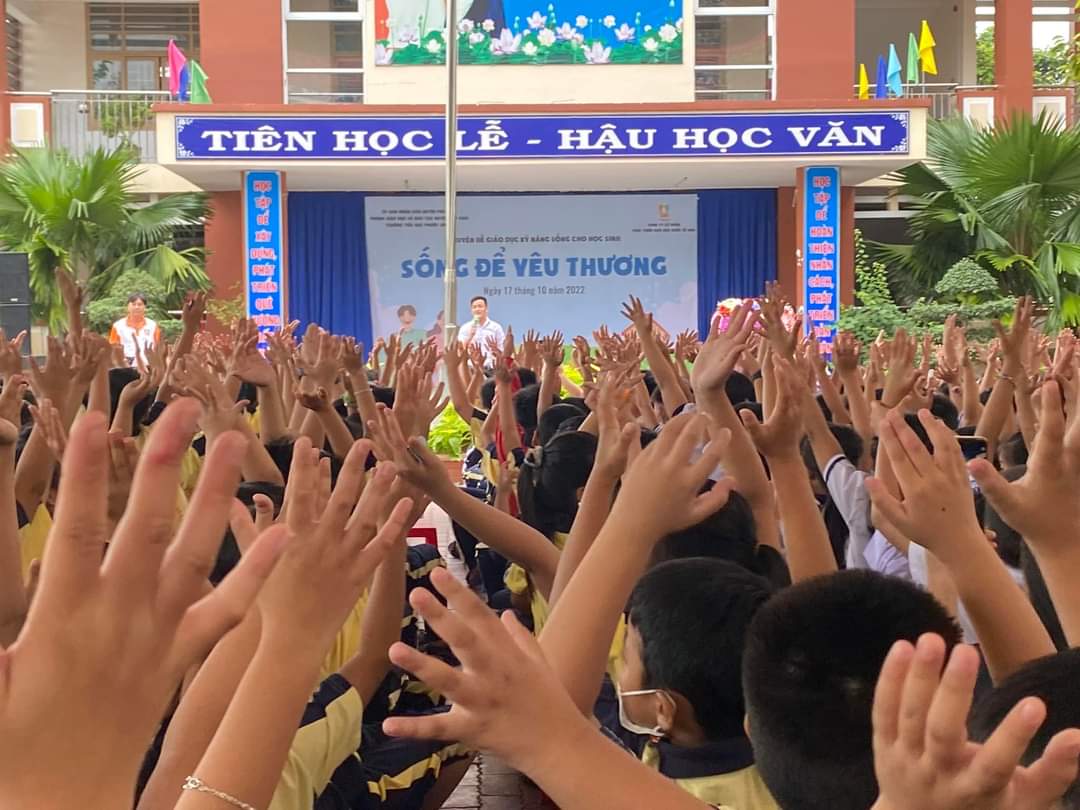 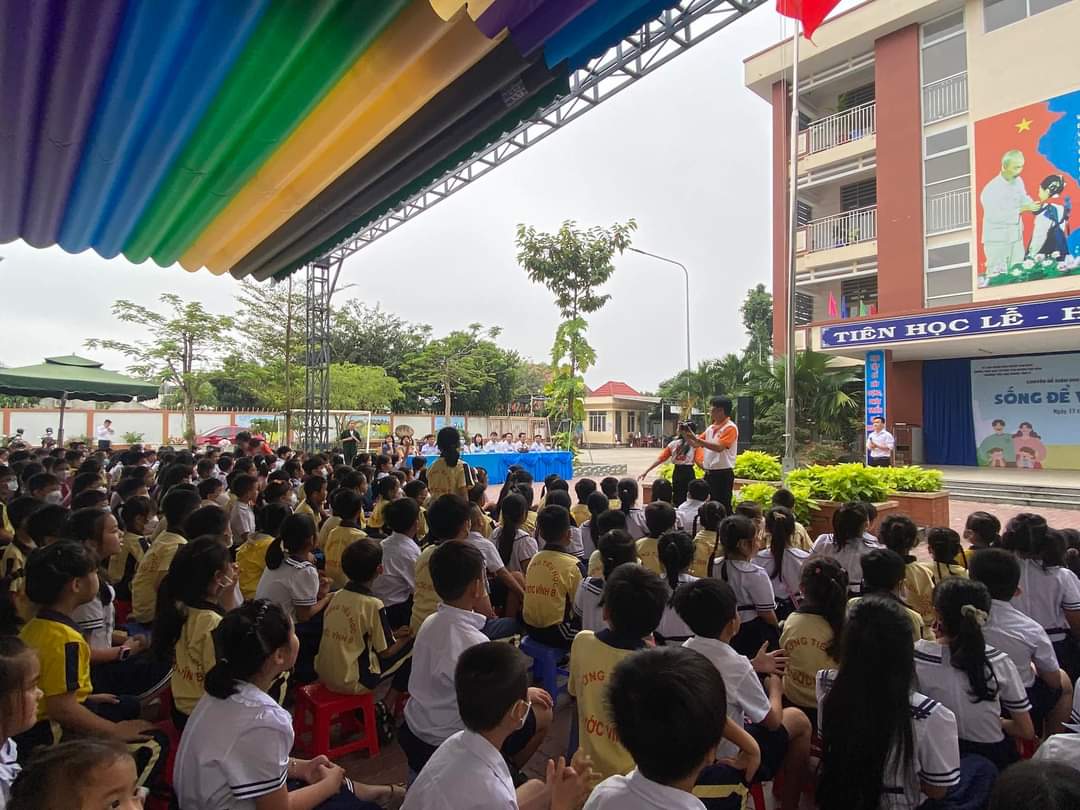 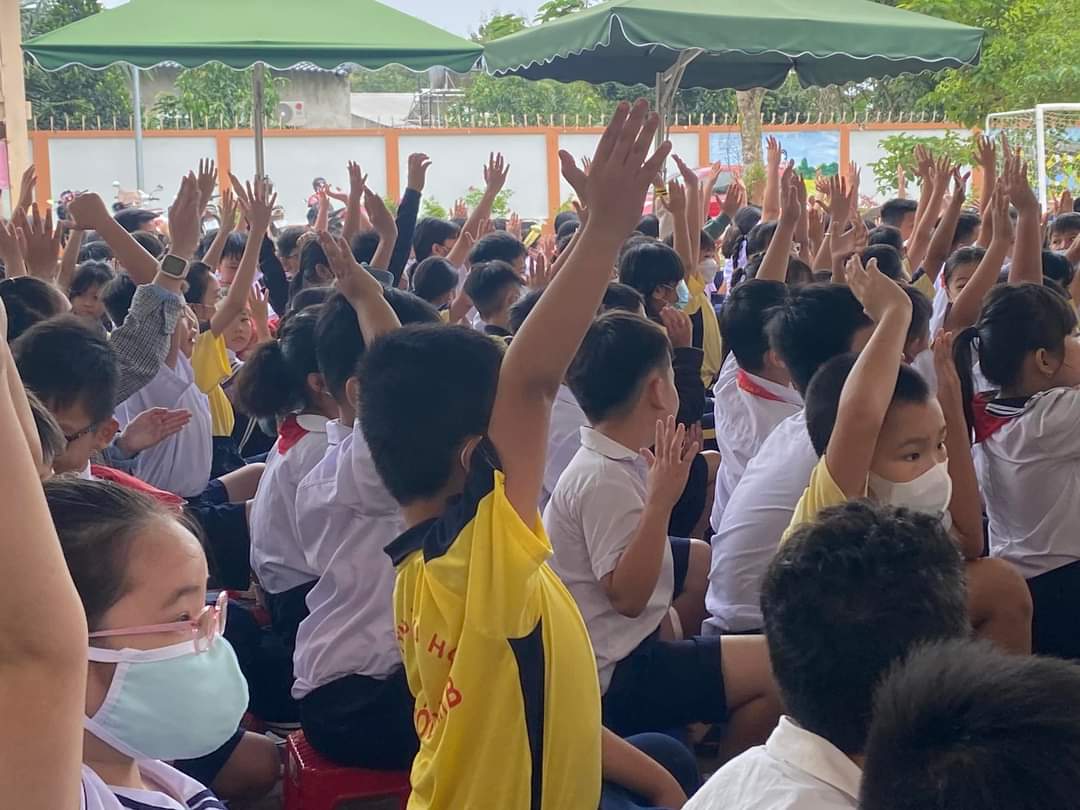 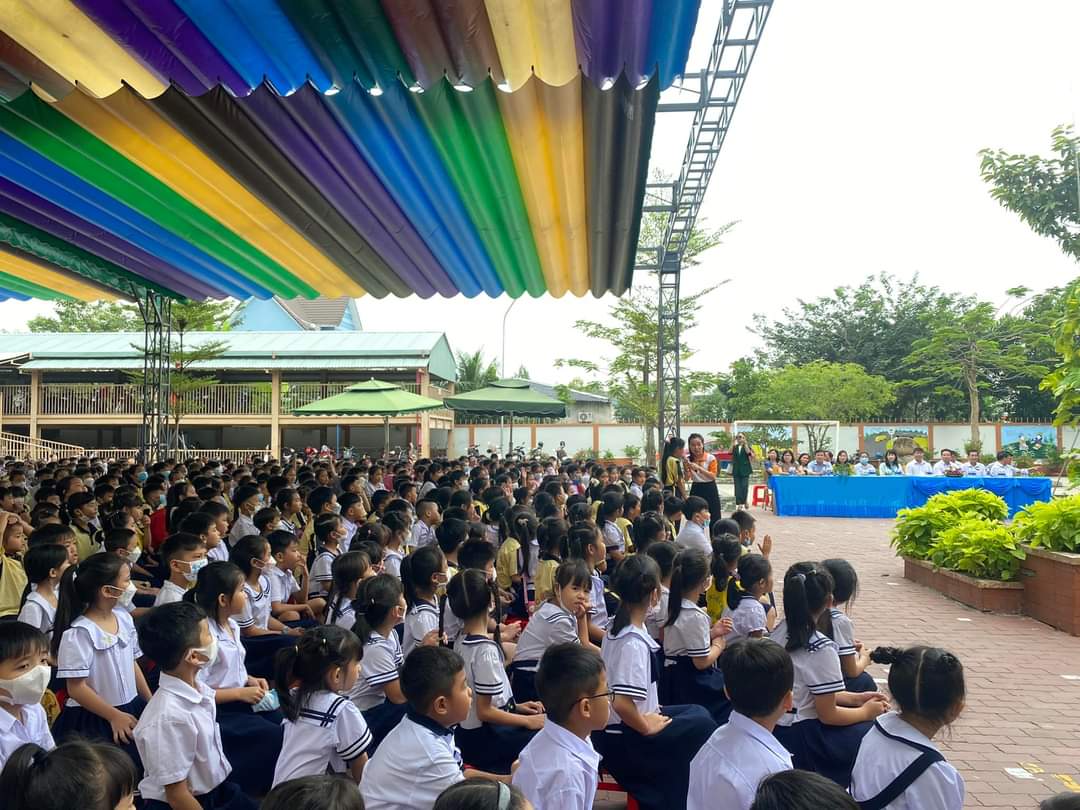 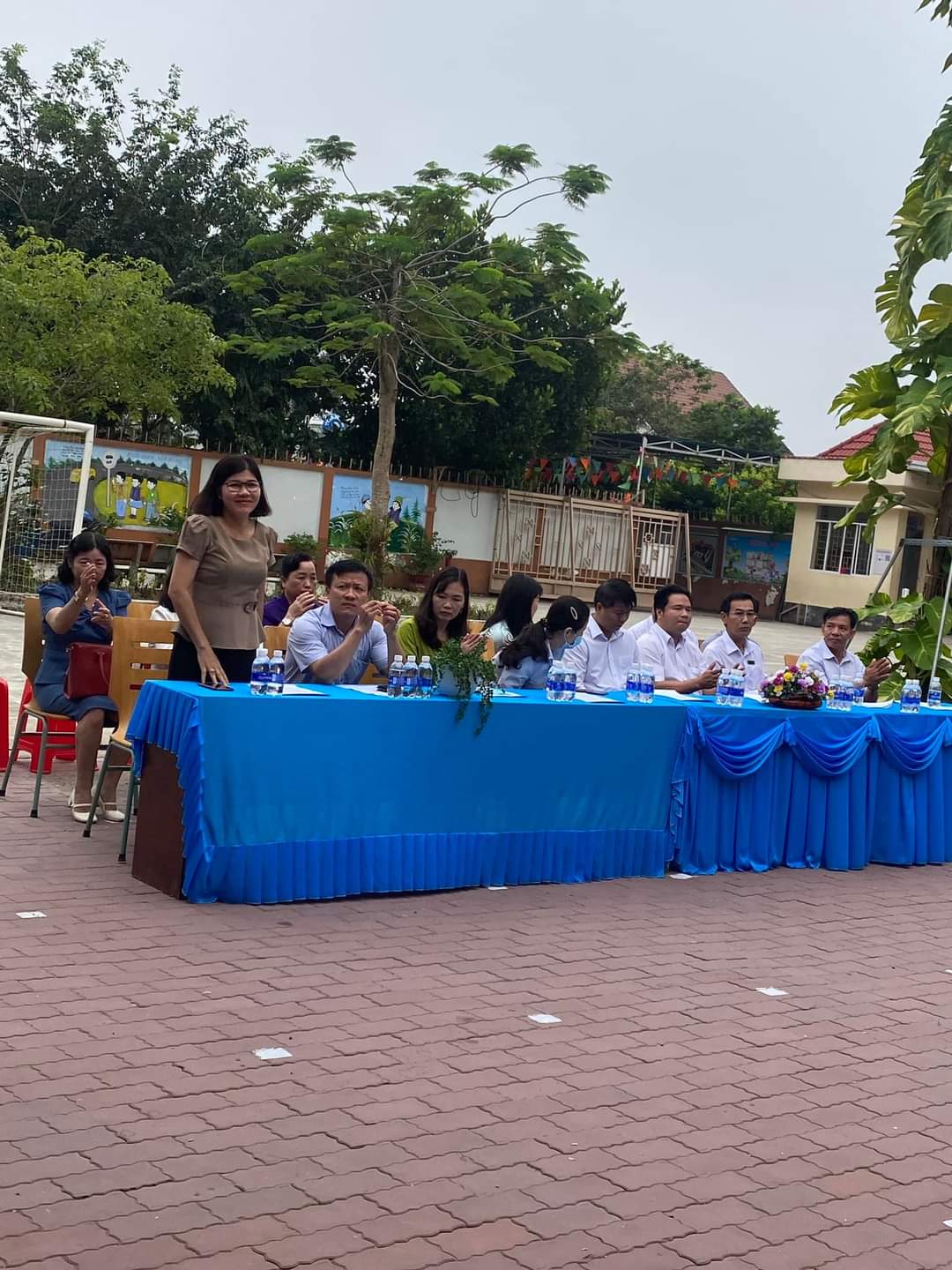 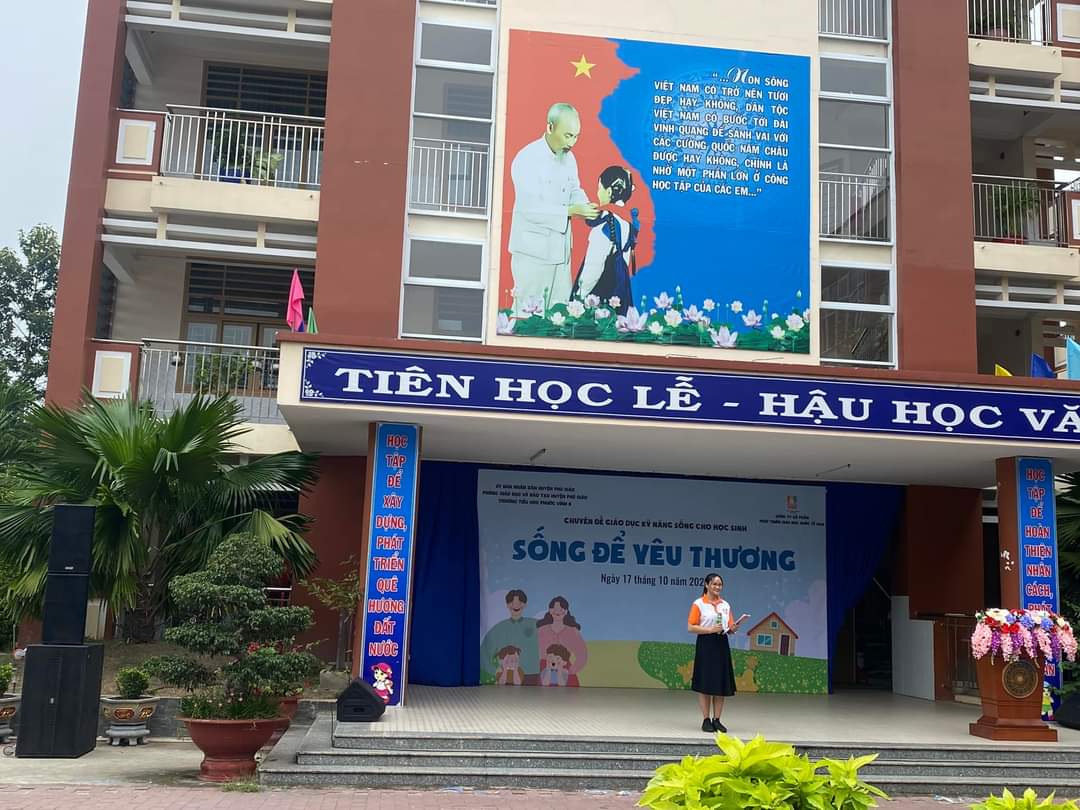 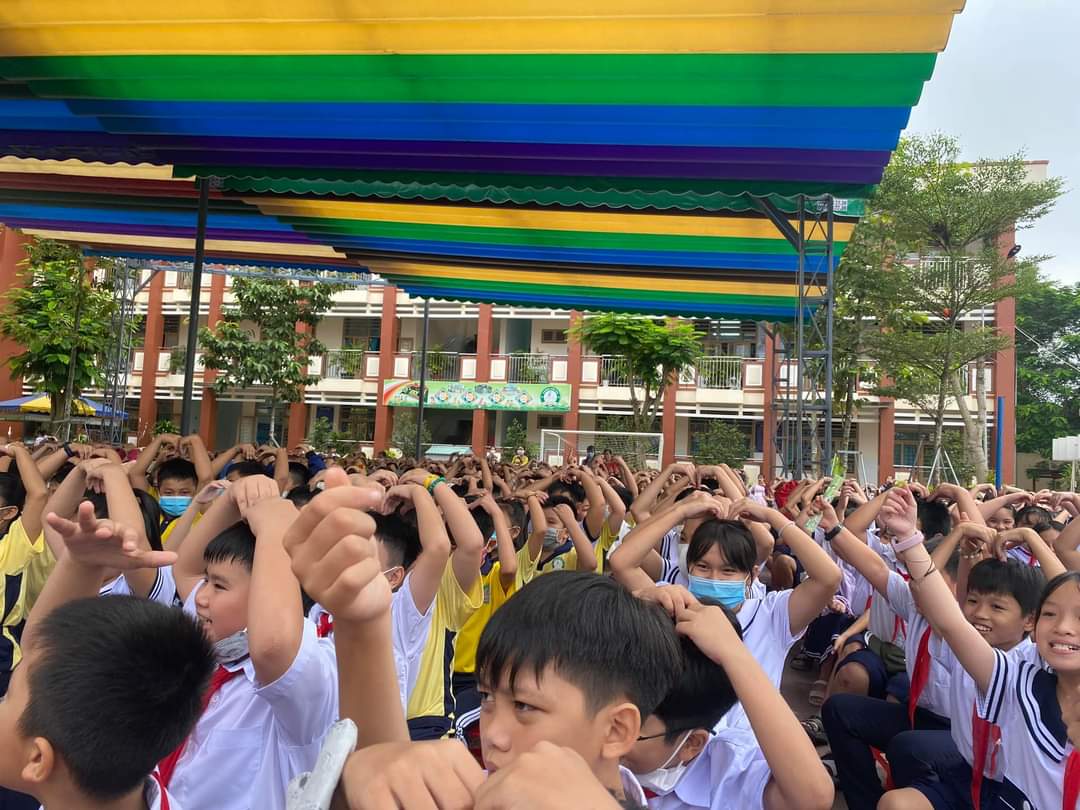 